America’s Great Leap ForwardIn these last months of 2017, we are seeing the United States becoming a more divided nation than ever before.  Unemployment is hovering at 5%, wage gaps appear to be getting wider in the private and public sector, healthcare costs are spiraling out of control, racial/cultural tensions are at an all-time high, and we are still being threatened by radicalism at home and abroad.As the newest chairman of the American Worker’s Party, you wield complete authority over the country and have total control over any new legislation or programs that you want to implement.Create a 5-step program for America’s version of the “Great Leap Forward”.  Your program must have a name (think New Deal - FDR) and at least 5 specific steps that you will force the country to follow to bring us out of the turmoil that we are in!  Each point must have 2-3 sentences detailing the new laws/programs that you are implementing, as well as HOW you will make people follow your new rules.You will also need to create a quick propaganda poster for your new plan! Your poster must invoke the promise of a better future, while also giving some hints as to what your new plans will do for the people of the United States! 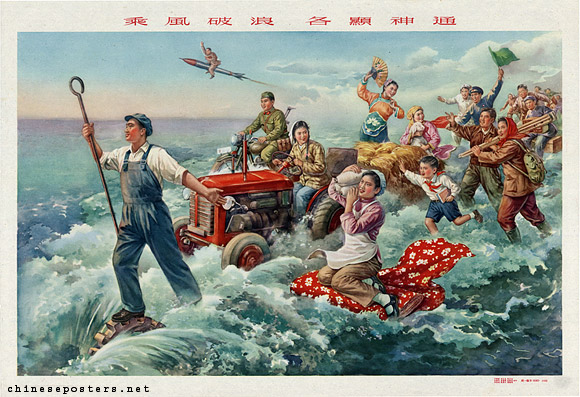 